   В рамках публичного отчёта Центрального Совета Профсоюза за 2019 год определены 12 главных достижений Профсоюза в 2019 году:
           I. Совершенствование системы оплаты труда.
          Главное достижение – обеспечение повышения государственных гарантий по оплате труда.
          II. Сохранение пенсионного стажа в периоды экзаменов.
          Главное достижение – включение периодов участия педагогов в проведении государственной итоговой аттестации в стаж для досрочного назначения им страховой пенсии.
          III. Обеспечение достойных и справедливых условий труда.
          Главное достижение – недопущение расширения перечня должностных обязанностей педагогических работников.
          IV. Гуманизация норм профессиональной этики.
           Главное достижение – устранение необоснованных требований к поведению педагогических работников.
           V. Совершенствование механизма защиты академических прав.
           Главное достижение – повышение уровня защиты педагогов при разрешении конфликтов.
          VI. Координация политики в сфере профессиональных квалификаций.
          Главное достижение – создание Совета по профессиональным квалификациям в сфере образования.
         VII. Защита прав и интересов работников при разработке профессиональных стандартов.
         Главное достижение – сохранение правового статуса помощников воспитателей.
         VIII. Содействие росту реальных доходов студентов и аспирантов.
          Главное достижение – частичное освобождение от налогообложения доходов обучающихся, полученных в виде материальной помощи.
          IX. Участие в осуществлении государственного контроля (надзора) в сфере образования.
          Главное достижение – подготовка в Профсоюзе экспертов контрольно-надзорной деятельности.
          X. Формирование системы управления охраной труда (СУОТ).
          Главное достижение – введение в действие Примерных положений о системе управления охраной труда в образовательных организациях, подготовленных специалистами Профсоюза.
          XI. Проверка безопасной эксплуатации зданий и сооружений образовательных организаций.
          Главное достижение – содействие устранению нарушений безопасной эксплуатации зданий и сооружений образовательных организаций.
         XII. Новый шаг по конкретизации полномочий технической инспекции труда Профсоюза.
         Главное достижение – актуализация перечня полномочий технической инспекции труда Профсоюза.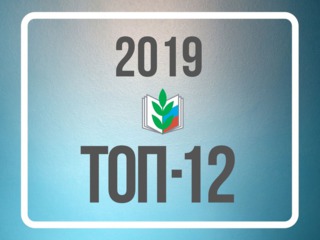 